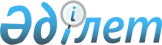 О внесении изменений в постановление Правления Национального Банка Республики Казахстан от 27 августа 2018 года № 192 "Об утверждении Правил приобретения товаров, работ и услуг Национальным Банком Республики Казахстан, его ведомствами, организациями, входящими в его структуру, и юридическими лицами, пятьдесят и более процентов голосующих акций (долей участия в уставном капитале) которых принадлежат Национальному Банку Республики Казахстан или находятся в его доверительном управлении, и аффилированными с ними юридическими лицами"Постановление Правления Национального Банка Республики Казахстан от 27 марта 2023 года № 23. Зарегистрировано в Министерстве юстиции Республики Казахстан 31 марта 2023 года № 32187
      Правление Национального Банка Республики Казахстан ПОСТАНОВЛЯЕТ:
      1. Внести в постановление Правления Национального Банка Республики Казахстан от 27 августа 2018 года № 192 "Об утверждении Правил приобретения товаров, работ и услуг Национальным Банком Республики Казахстан, его ведомствами, организациями, входящими в его структуру, и юридическими лицами, пятьдесят и более процентов голосующих акций (долей участия в уставном капитале) которых принадлежат Национальному Банку Республики Казахстан или находятся в его доверительном управлении, и аффилированными с ними юридическими лицами" (зарегистрирован в Реестре государственной регистрации нормативных правовых актов Республики Казахстан под № 17374) следующие изменения:
      в Правилах приобретения товаров, работ и услуг Национальным Банком Республики Казахстан, его ведомствами, организациями, входящими в его структуру, и юридическими лицами, пятьдесят и более процентов голосующих акций (долей участия в уставном капитале) которых принадлежат Национальному Банку Республики Казахстан или находятся в его доверительном управлении, и аффилированными с ними юридическими лицами (далее – Правила), утвержденных указанным постановлением:
      абзац пятнадцатый пункта 1 изложить в следующей редакции:
      "услуг иностранных депозитариев ценных бумаг и банков, товаров и услуг, необходимых для их оказания, а также услуг по включению пенсионной системы Казахстана в Глобальный пенсионный индекс;";
      абзац шестой подпункта 2) пункта 50 изложить в следующей редакции:
      "копию выписки из учредительных документов (в случае, если устав не содержит сведения об учредителях или составе учредителей), содержащую сведения об учредителе или составе учредителей либо копию справки о крупных акционерах, выданной не ранее одного месяца, предшествующего дате вскрытия тендерных заявок;";
      подпункт 4) пункта 90 изложить в следующей редакции:
      "4) наличия или отсутствия потенциального поставщика и (или) его субподрядчика (соисполнителя), и (или) их руководителя, учредителей (крупных акционеров) в перечне организаций и лиц, связанных с финансированием распространения оружия массового уничтожения, и (или) в перечне организаций и лиц, связанных с финансированием терроризма и экстремизма;";
      подпункт 7) пункта 93 изложить в следующей редакции:
      "7) потенциальный поставщик и (или) его субподрядчик (соисполнитель), и (или) их руководитель, учредители (крупные акционеры) включены в перечень организаций и лиц, связанных с финансированием распространения оружия массового уничтожения, и (или) в перечень организаций и лиц, связанных с финансированием терроризма и экстремизма;";
      подпункт 3) пункта 107 изложить в следующей редакции:
      "3) нотариально удостоверенную копию выписки из учредительных документов (в случае, если устав не содержит сведения об учредителях или составе учредителей), содержащую сведения об учредителе или составе учредителей либо оригинал справки о крупных акционерах, выданной не ранее одного месяца, предшествующего дате вскрытия тендерных заявок;";
      подпункт 8) пункта 152 изложить в следующей редакции:
      "8) потенциальный поставщик и (или) его субподрядчик (соисполнитель), и (или) их руководитель, учредители (крупные акционеры) включены в перечень организаций и лиц, связанных с финансированием распространения оружия массового уничтожения, и (или) в перечень организаций и лиц, связанных с финансированием терроризма и экстремизма;";
      подпункт 6) пункта 167 изложить в следующей редакции:
      "6) потенциальный поставщик и (или) его субподрядчик (соисполнитель), и (или) их руководитель, учредители (крупные акционеры) включены в перечень организаций и лиц, связанных с финансированием распространения оружия массового уничтожения, и (или) в перечень организаций и лиц, связанных с финансированием терроризма и экстремизма;";
      приложение 1-1 изложить в редакции согласно приложению 1 к настоящему постановлению;
      приложение 6 изложить в редакции согласно приложению 2 к настоящему постановлению;
      приложение 7 изложить в редакции согласно приложению 3 к настоящему постановлению.
      2. Финансовому департаменту (Стамбекова Ж.Ж.) в установленном законодательством Республики Казахстан порядке обеспечить:
      1) совместно с Юридическим департаментом (Касенов А.С.) государственную регистрацию настоящего постановления в Министерстве юстиции Республики Казахстан;
      2) размещение настоящего постановления на официальном интернет-ресурсе Национального Банка Республики Казахстан после его официального опубликования;
      3) в течение десяти рабочих дней после государственной регистрации настоящего постановления представление в Юридический департамент сведений об исполнении мероприятий, предусмотренных подпунктом 2) настоящего пункта.
      3. Контроль за исполнением настоящего постановления возложить на заместителя Председателя Национального Банка Республики Казахстан Вагапова Д.В.
      4. Настоящее постановление вводится в действие по истечении десяти календарных дней после дня его первого официального опубликования. План закупок товаров, работ, услуг
      продолжение таблицы:
      продолжение таблицы: Заявка на участие в тендере
      Кому _____________________________________________________________________                         (указывается наименование организатора закупок)       От кого ___________________________________________________________________                   (указывается полное наименование потенциального поставщика)
      1. Сведения о потенциальном поставщике, претендующем на участие в тендере:
      2. ________________________________________________________________________                   (указывается полное наименование потенциального поставщика)       настоящей заявкой выражает желание принять участие в закупках способом тендера       __________________________________________________________________________                         (указать полное наименование тендера)       в качестве потенциального поставщика и выражает согласие осуществить поставку товара, выполнение работ, оказание услуг (указать необходимое) в соответствии с требованиями и условиями тендера.
      3. Потенциальный поставщик настоящей заявкой принимает на себя полную ответственность и подтверждает о принятии им следующих условий:
      1) учредители, акционеры потенциального поставщика, близкие родственники, супруг (супруга) или свойственники руководителей потенциального поставщика и (или) уполномоченного представителя данного потенциального поставщика не обладают правом принимать решение о выборе поставщика либо не являются работниками заказчика (организатора закупок) в проводимых закупках;
      2) потенциальный поставщик и (или) его работник не оказывал заказчику (организатору закупок) экспертные, консультационные и (или) иные услуги по подготовке проводимых закупок, не участвовал в качестве генерального проектировщика либо субпроектировщика в разработке технико-экономического обоснования и (или) проектной (проектно-сметной) документации на строительство объекта, являющегося предметом проводимых закупок, за исключением участия разработчика технико-экономического обоснования в закупках по разработке проектной (проектно-сметной) документации;
      3) руководитель потенциального поставщика, претендующего на участие в закупках не имел отношения, связанные с управлением, учреждением, участием в уставном капитале юридических лиц, включенных в реестр недобросовестных участников государственных закупок, базу данных;
      4) потенциальный поставщик, являющийся физическим лицом, осуществляющим предпринимательскую деятельность, претендующий на участие в закупках, не является руководителем потенциального поставщика, который включен в реестр недобросовестных участников государственных закупок, базу данных и (или) не имел отношения, связанные с управлением, учреждением, участием в уставном капитале юридических лиц, включенных в реестр недобросовестных участников государственных закупок, базу данных;
      5) потенциальный поставщик и (или) привлекаемый им субподрядчик (соисполнитель) не имеют неисполненные обязательства по исполнительным документам в размере более пятикратного размера месячного расчетного показателя, установленного законом о республиканском бюджете на соответствующий финансовый год, согласно реестру должников по исполнительным производствам;
      6) потенциальный поставщик и аффилированное лицо потенциального поставщика не участвуют в одном тендере (лоте);
      7) потенциальный поставщик и (или) привлекаемый им субподрядчик (соисполнитель) непричастен к процедуре банкротства либо ликвидации;
      8) потенциальный поставщик и (или) привлекаемый им субподрядчик (соисполнитель), и (или) их руководитель, учредители (крупные акционеры) не включены в перечень организаций и лиц, связанных с финансированием распространения оружия массового уничтожения, и (или) в перечень организаций и лиц, связанных с финансированием терроризма и экстремизма;
      9) потенциальный поставщик и (или) привлекаемый им субподрядчик (соисполнитель) не является юридическим лицом, местом регистрации которого является государство или территория, включенные в перечень государств с льготным налогообложением.
      4. Настоящим также выражается согласие потенциального поставщика на расторжение договора о закупках ___________________________________________________                                     (указать наименование товаров, работ, услуг)
      в случаях, предусмотренных пунктом 192 Правил.
      5. Подтверждаем, что ознакомлены с условиями тендера и осведомлены об ответственности за представление организатору закупок и тендерной комиссии недостоверных сведений о своей правомочности, квалификации, качественных и иных характеристиках поставляемого товара (товаров), выполняемых работ, оказываемых услуг, соблюдении авторских и смежных прав, а также иных ограничений, предусмотренных Правилами.
      Принимаем на себя полную ответственность за представление в тендерной заявке и прилагаемых к ней документах таких недостоверных сведений.
      6. Наша тендерная заявка будет действовать не менее 90 (девяносто) дней с даты вскрытия тендерных заявок.
      7. В случае признания нашей тендерной заявки выигравшей мы внесем обеспечение исполнения договора о закупках в размере, указанном в проекте договора о закупках.
      8. До заключения договора о закупках поданная нами тендерная заявка будет выполнять роль обязательного договора о закупках между заказчиком и нами.
      9. Тендерная заявка, представляемая организатору закупок потенциальным поставщиком, изъявившим желание участвовать в тендере, содержит:       ___________________________________________________ ______________________.             (потенциальный поставщик указывает перечень прилагаемых документов)       __________________________________________________________________________       (Должность, фамилия, имя, отчество (при его наличии) руководителя потенциального поставщика либо лица, им уполномоченного, подпись)       Дата заполнения ____________________ Соглашение об участии в тендере
      1. Настоящим выражаем желание принять участие в данных электронных закупках способом тендера в качестве потенциального поставщика и согласие осуществить поставку товара (товаров), выполнение работ, оказание услуг ___________________ в соответствии с требованиями и условиями тендера.
      2. Настоящим принимаем на себя полную ответственность и подтверждаем о принятии следующих условий:
      1) учредители, акционеры потенциального поставщика, близкие родственники, супруг (супруга) или свойственники руководителей потенциального поставщика и (или) уполномоченного представителя данного потенциального поставщика не обладают правом принимать решение о выборе поставщика либо не являются работниками заказчика (организатора закупок) в проводимых закупках;
      2) потенциальный поставщик и (или) его работник не оказывал заказчику (организатору закупок) экспертные, консультационные и (или) иные услуги по подготовке проводимых закупок, не участвовал в качестве генерального проектировщика либо субпроектировщика в разработке технико-экономического обоснования и (или) проектной (проектно-сметной) документации на строительство объекта, являющегося предметом проводимых закупок, за исключением участия разработчика технико-экономического обоснования в закупках по разработке проектной (проектно-сметной) документации;
      3) руководитель потенциального поставщика, претендующего на участие в закупках не имел отношения, связанные с управлением, учреждением, участием в уставном капитале юридических лиц, включенных в реестр недобросовестных участников государственных закупок, базу данных;
      4) потенциальный поставщик, являющийся физическим лицом, осуществляющим предпринимательскую деятельность, претендующий на участие в закупках, не является руководителем потенциального поставщика, который включен в реестр недобросовестных участников государственных закупок, базу данных и (или) не имел отношения, связанные с управлением, учреждением, участием в уставном капитале юридических лиц, включенных в реестр недобросовестных участников государственных закупок, базу данных;
      5) потенциальный поставщик и (или) привлекаемый им субподрядчик (соисполнитель) не имеют неисполненные обязательства по исполнительным документам в размере более пятикратного размера месячного расчетного показателя, установленного законом о республиканском бюджете на соответствующий финансовый год, согласно реестру должников по исполнительным производствам;
      6) потенциальный поставщик и аффилированное лицо потенциального поставщика не участвуют в одном тендере (лоте);
      7) потенциальный поставщик и (или) привлекаемый им субподрядчик (соисполнитель) непричастен к процедуре банкротства либо ликвидации;
      8) потенциальный поставщик и (или) привлекаемый им субподрядчик (соисполнитель), и (или) их руководитель, учредители (крупные акционеры) не включены в перечень организаций и лиц, связанных с финансированием распространения оружия массового уничтожения, и (или) в перечень организаций и лиц, связанных с финансированием терроризма и экстремизма;
      9) потенциальный поставщик и (или) привлекаемый им субподрядчик (соисполнитель) не является юридическим лицом, местом регистрации которого является государство или территория, включенные в перечень государств с льготным налогообложением.
      3. Настоящим также выражается согласие потенциального поставщика на расторжение договора о закупках (указать наименование товаров, работ, услуг) в случаях, предусмотренных пунктом 192 Правил.
      4. Подтверждаем, что ознакомлены с условиями тендера и осведомлены об ответственности за представление организатору закупок и тендерной комиссии недостоверных сведений о своей правомочности, квалификации, качественных и иных характеристиках поставляемого товара (товаров), выполняемых работ, оказываемых услуг, соблюдении авторских и смежных прав, а также иных ограничений, предусмотренных Правилами.
      Принимаем на себя полную ответственность за представление в тендерной заявке и прилагаемых к ней документах таких недостоверных сведений.
      5. Наша тендерная заявка будет действовать не менее 90 (девяносто) дней с даты вскрытия тендерных заявок.
      6. В случае признания нашей тендерной заявки выигравшей мы внесем обеспечение исполнения договора о закупках в размере, указанном в проекте договора о закупках.
      7. До заключения договора о закупках поданная нами тендерная заявка будет выполнять роль обязательного договора о закупках между заказчиком и нами.
      8. Тендерная заявка, представляемая организатору закупок потенциальным поставщиком, изъявившим желание участвовать в тендере, содержит электронные копии документов, удостоверенные электронной цифровой подписью руководителя потенциального поставщика либо лица, им уполномоченного.
					© 2012. РГП на ПХВ «Институт законодательства и правовой информации Республики Казахстан» Министерства юстиции Республики Казахстан
				
      Председатель НациональногоБанка Казахстана 

Г. Пирматов
Приложение 1 к постановлению
Председатель Национального
Банка Казахстана
от 27 марта 2023 года № 23Приложение 1-1
к Правилам приобретения товаров,
работ и услуг Национальным
Банком Республики Казахстан,
его ведомствами, организациями,
входящими в его структуру, и
юридическими лицами, пятьдесят
и более процентов голосующих
акций (долей участия в уставном
капитале) которых принадлежат
Национальному Банку
Республики Казахстан или
находятся в его доверительном
управлении, и аффилированными
с ними юридическими лицамиФорма
Наименование заказчика
Наименование закупаемых товаров, работ, услуг на казахском языке
Наименование закупаемых товаров, работ, услуг на русском языке
Характеристика закупаемых товаров, работ, услуг на казахском языке
Характеристика закупаемых товаров, работ, услуг на русском языке
1
2
3
4
5
Способ закупок
Единица измерения
Количество, объем
Цена за единицу (тенге) без учета налога на добавленную стоимость (далее - НДС)
Общая сумма, утвержденная для закупки (тенге) без учета НДС
6
7
8
9
10
Утвержденная сумма на первый год трехлетнего периода (тенге) без учета НДС
Прогнозная сумма на второй год трехлетнего периода (тенге) без учета НДС
Прогнозная сумма на третий год трехлетнего периода (тенге) без учета НДС
Планируемый срок проведения закупок (квартал)
11
12
13
14Приложение 2 к постановлению
Председатель Национального
Банка Казахстана
от 27 марта 2023 года № 23Приложение 6
к Правилам приобретения товаров,
работ и услуг Национальным Банком
Республики Казахстан, его ведомствами,
организациями, входящими в его
структуру, и юридическими лицами,
пятьдесят и более процентов
голосующих акций (долей участия
в уставном капитале) которых принадлежат
Национальному Банку Республики
Казахстан или находятся в его
доверительном управлении, и
аффилированными с ними
юридическими лицами
Юридический, почтовый адрес, адрес электронной почты (при наличии) и контактные телефоны потенциального поставщика
Банковские реквизиты потенциального поставщика (бизнес-идентификационный номер (далее - БИН)/ индивидуальный идентификационный номер (далее - ИИН), банковский идентификационный код, индивидуальный идентификационный код), а также полное наименование банка или его филиала, в котором юридическое или физическое лицо обслуживается
Фамилия, имя, отчество (при его наличии) первого руководителя потенциального поставщика, ИИНПриложение 3 к постановлению
Председатель Национального
Банка Казахстана
от 27 марта 2023 года № 23Приложение 7
к Правилам приобретения товаров,
работ и услуг Национальным
Банком Республики Казахстан,
его ведомствами, организациями,
входящими в его структуру, и
юридическими лицами, пятьдесят и
более процентов голосующих акций
(долей участия в уставном капитале)
которых принадлежат Национальному
Банку Республики Казахстан или
находятся в его доверительном
управлении, и аффилированными с
ними юридическими лицамиФорма